MAZUREK PRZEKŁADANY Z MASĄ GRYSIKOWĄ I POWIDŁAMI ŚLIWKOWYMISkładniki:Ciasto:½ kg mąki,4 żółtka,kostka masła,szczypta soli,cukier waniliowy,½  szklanki cukry kryształu,1 łyżeczka proszku do pieczenia,2 łyżki śmietany,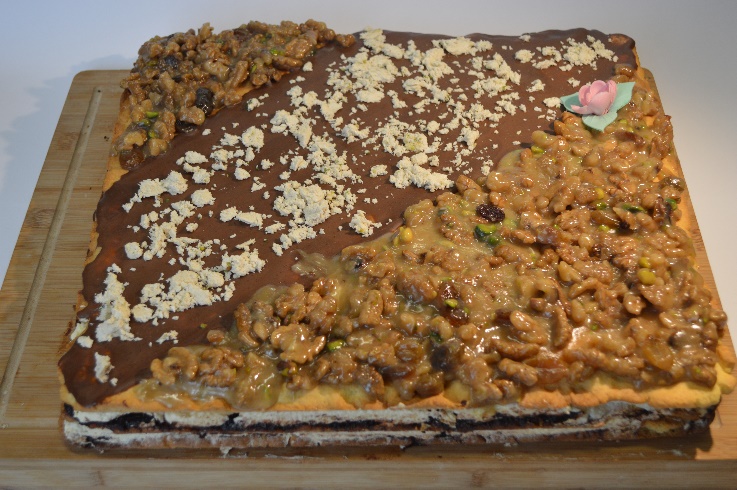 Krem:½ l mleka,Kostka masła,4 łyżki kaszy manny,2 żółtka,2 łyżki cukru,Cukier waniliowyPolewa: Bakalie, 1 łyżka masła,2 łyżki miodu,2 łyżki cukruSposób przygotowania:Ciasto: z podanych składników szybko zagnieść ciasto i podzielić na 3 części. Każdą piec w temp. 180 oC na złoty kolor.Krem: z mleka, kaszy, cukru waniliowego i żółtek ugotować masę, ostudzić i utrzeć z kostką masła. Ciasto przekładać warstwą dowolnych powideł i warstwą masy.Polewa: Roztopić masło, dodać miód, cukier i bakalie, gdy składniki dobrze się ze sobą połączą wyłożyć na wierzch ciasta. Autor przepisu: Wiśniowska Marta